REPUBLICA DE COLOMBIAMUNICIPIO DE MANIZALES INSPECCION PERMANENTE URBANA DE POLICIATURNO 2CITACION A AUDIENCIA PÙBLICA POR COMPORTAMIENTO CONTRARIO A LA CONVIVENCIAEl suscrito Inspector permanente de Policía turno dos, en ejercicio de las competencias atribuidas por la Ley 1801 de 2016 Código Nacional de Policía y Convivencia (CNPC), en especial en el numeral 2 del artículo 223. Trámite del proceso verbal abreviado de la Ley 1801 de 2016 que señala: 2. Citación. (…) “Citará a audiencia pública al posible infractor, mediante comunicación escrita, correo electrónico, medio de comunicación que disponga, o por el medio más expedito o idóneo, donde se señale dicho comportamiento”, procede a CITAR a AUDIENCIA PUBLICA a los ciudadanos que se relacionan a continuación.El presunto infractor deberá presentarse en la fecha y hora indicadas en el cuadro adjunto, en las instalaciones de la Inspección Permanente de Policía ubicada en la calle 17 N° 16 -40 barrio las Américas, con su documento de identidad original.De conformidad con lo dispuesto en el parágrafo 1º del artículo 223 de la Ley 1801 de 2016, si el (la) citado (a) no asiste a la audiencia y no justifica la ocurrencia de fuerza mayor o caso fortuito dentro de los tres días siguientes, se tendrá por ciertos los hechos que dieron lugar al comportamiento contrario a la convivencia y se resolverá de fondo, con base en las pruebas allegadas e informes de las autoridades, Constancia de fijaciónHoy, 24 de diciembre de 2021, se fija la presente comunicación en la página web de la Alcaldía de Manizales y en la cartelera de la Inspección Permanente de Policía, siendo las 7:00 a.m. por el término de cinco (5) días.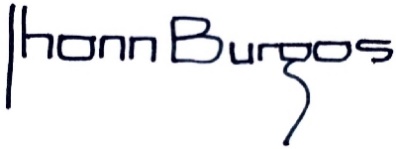 JHONN HEDILBERTO BURGOS BOTINAInspector Permanente de PolicíaNOMBRE Y APELLIDOCEDULACOMPORTAMIENTOCOMPARENDORADICADOAUDIENCIAHORALEIBER EDISON LOAIZA GONZALEZ1053806020Articulo 27 Numeral 617-001-6-2021-275902021-2294329/12/217:00 am.JHON ALEXANDERRIVERA CASTAÑO1002652637Articulo 27 Numeral 617-001-6-2021-276002021-2294429/12/217:10 am.CRISTIAN CAMILO CASTELLANOS DUQUE1053806770Articulo 27 Numeral 617-001-6-2021-276162021-2294529/12/217:20 am.LUIS ANGEL LUJAN MARTINEZ1054993951Articulo 27 Numeral 617-001-6-2021-276172021-2294629/12/217:30 a m.JHON JAMES GUZMAN OTALVARO16071374Articulo 27 Numeral 117-001-6-2021-276182021-2294729/12/217:40 am.ANDERSON DAVID BETANCUR HOYOS1007227230Articulo 27 Numeral 617-001-6-2021-276212021-2294829/12/217:50 am.CARLOS ANDRES BUITRAGO ARIAS1053828849Articulo 27 Numeral 617-001-6-2021-276222021-2294929/12/218:00 am.CRISTIAN DAVID CASTRO BONILLA1053826590Articulo 27 Numeral 617-001-6-2021-276232021-2295029/12/218:10 am.MARIA ELENA CARDONA RUIZ1058818450Articulo 27 Numeral 617-001-6-2021-276242021-2295129/12/218:20 am.MARIA YALILE VILLA OSPINA30398660Articulo 27 Numeral 617-001-6-2021-276252021-2295229/12/218:30 am.LEONARDO FABIO LOPEZ PATIÑO18516378Articulo 27 Numeral 617-001-6-2021-276262021-2295329/12/218:40 am.JHON WALTER ZULUAGA HENAO75104181Articulo 27 Numeral 617-001-6-2021-276272021-2295429/12/218:50 am.ANDRES FELIPE MARQUEZ GRISALES1053834663Articulo 27 Numeral 617-001-6-2021-276292021-2295529/12/219:00 am.CARLOS ANTONIO RAMIREZ GARCIA1108120278Articulo 27 Numeral 317-001-6-2021-276302021-2295629/12/219:10 am.LUIS ALBERTO GALEANO PEREZ1053779517Articulo 27 Numeral 617-001-6-2021-276312021-2295729/12/219:20 am.JHON ALEXANDER TABARES PARDO1193542880Articulo 27 Numeral 617-001-6-2021-270112021-2295829/12/219:30 am.LEONARDO FABIO AGUDELO CASTRO1060652949Articulo 140 Numeral 1417-001-6-2021-271312021-2295929/12/219:40 am.RUBEN DARIO HENAO PATIÑO1053846941Articulo 27 Numeral 617001-0773672021-2297729/12/219:50 am.JOHN EDWIN GARCIA ARANGO75079210Articulo 140 Numeral 817001-0773682021-2297829/12/2110:00 am.LAURA CRISTINA ROA VALENCIA1053825305Articulo 35 Numeral 517001-0767472021-2297929/12/2110:10 am.SEBASTIAN LOPEZ BERNAL1060655660Articulo 35 Numeral 517001-0747982021-2298029/12/2110:20 am.JACOBO HURTADO ESCOBAR1002656086Articulo 140 Numeral 817-001-6-2021-275642021-2304729/12/2110:30 am.HECTOR DANIEL MORALES VELASQUEZ70559777Articulo 27 Numeral 617-001-6-2021-277242021-2304829/12/2110:40 am.NICOLAS STEVEN CASTRO TORRES1000515074Articulo 140 Numeral 817-001-6-2021-277252021-2304929/12/2110:50 am.JUAN ESTEBAN TANGARIFE SALINAS1027809535Articulo 27 Numeral 617-001-6-2021-277262021-2305029/12/2111:00 am.JUAN ESTEBAN LOPEZ MURIEL1007233282Articulo 27 Numeral 617-001-6-2021-277292021-2305129/12/2111:10 am.PABLO ANDRES CORREA OROZCO1053866621Articulo 27 Numeral 617-001-6-2021-277312021-2305229/12/2111:20 am.WEINER ADRIAN AGUDELO AVILA1026139268Articulo 27 Numeral 617-001-6-2021-277322021-2305329/12/2111:30 am.YEFERSON BURITICA FRANCO1053839859Articulo 27 Numeral 617-001-6-2021-277332021-2305429/12/2111:40 am.SANTIAGO HENADO CASTAÑO1055753687Articulo 27 Numeral 617-001-6-2021-277352021-2305529/12/2111:50 am.JOHN HENRY CALDERON CASTAÑEDA1060270428Articulo 27 Numeral 617-001-6-2021-277362021-2305629/12/2112:00 pm.CRISTIAN CAMILO MAZO CORREA 1002546754Articulo 140 Numeral 817-001-6-2021-277372021-2305729/12/2112:10 pm.YORMAN ANDRES MANRIQUE OCAMPO1053805243Articulo 27 Numeral 617-001-6-2021-277392021-2305829/12/2112:20 pm.RICARDO ZULUAGA ROMERO1053862473Articulo 27 Numeral 617-001-6-2021-277402021-2305929/12/2112:30 pm.JUAN CARLOS CARMONA YEPES1053781095Articulo 27 Numeral 617-001-6-2021-277422021-2306029/12/2112:40 pm.OSCAR MARINO SANCHEZ SANCHEZ10278860Articulo 27 Numeral 617-001-6-2021-277432021-2306129/12/2112:50 pm.ALVARO NICOLAS ZAPATA CASTRILLON75072949Articulo 27 Numeral 617-001-6-2021-277452021-2306229/12/211:00 pm.JUAN DAVID BUSTAMANTE GIRALDO 1193082469Articulo 140 Numeral 1417-001-6-2021-277472021-2306329/12/211:10 pm.JUAN DIEGO CORTES HENAO1002653711Articulo 27 Numeral 617-001-6-2021-277482021-2306429/12/211:20 pm.SEBASTIAN SANCHEZ VILLEGAS1053870176Articulo 27 Numeral 617-001-6-2021-277492021-2306529/12/211:30 pm.RICARDO RAMÍREZ BERMDEZ1053862540Articulo 140 Numeral 1417-001-6-2021-277502021-2306629/12/211:40 pm.EDISON ANDRES BUITRAGO SANCHEZ1053847534Articulo 140 Numeral 817-001-6-2021-277512021-2306729/12/211:50 pm.GILBERTO CORTES LOPEZ1007231263Articulo 27 Numeral 617-001-6-2021-277522021-2306829/12/212:00 pm.SEBASTIAN CUERVO GRANADA1053849434Articulo 27 Numeral 617-001-6-2021-277532021-2306929/12/212:10 pm.SEBASTIAN CUERVO GRANADA1053849434Articulo 140 Numeral 1317-001-6-2021-277552021-2307029/12/212:20 pm.CRISTIAN FABIAN VARGAS RAMIREZ1109301802Articulo 27 Numeral 617-001-6-2021-277592021-2307129/12/212:30 pm.MAYCOL ANDRES TABARES LOPEZ1002656463Articulo 27 Numeral 617-001-6-2021-277602021-2307229/12/212:40 pm.YERLY ADEL GARCIA LOAIZA75083616Articulo 140 Numeral 1317-001-6-2021-277632021-2307329/12/212:50 pm.YEFERSON ANDRES LONDOÑO LONDOÑO1053788981Articulo 27 Numeral 617-001-6-2021-277652021-2307429/12/213:00 pm.JUAN MANUEL MARTINEZ CORTES1002543549Articulo 27 Numeral 617-001-6-2021-277672021-2307529/12/213:10 pm.ERICK DAMIAN RESTREPO TORO75077967Articulo 27 Numeral 617-001-6-2021-277682021-2307629/12/213:20 pm.DANIEL RAMIREZ QUINTERO1053832016Articulo 27 Numeral 617-001-6-2021-277702021-2307729/12/213:30 pm.JUAN ESTEBAN GIRALDO URIBE1002545057Articulo 27 Numeral 617-001-6-2021-277712021-2307829/12/213:40 pm.JUAN DAVID GIRALDO CASTRO1053790088Articulo 140 Numeral 817-001-6-2021-277722021-2307929/12/213:50 pm.JHON ALEJANDRO BEDOYA AMAYA1053798711Articulo 27 Numeral 617-001-6-2021-277732021-2308029/12/214:00 pm.BRAYAN ALEXIS ARROYAVE HERNANDEZ1053861765Articulo 27 Numeral 617-001-6-2021-277762021-2308129/12/214:10 pm.EDISSON VARGAS PERDOMO93437845Articulo 27 Numeral 617-001-6-2021-277782021-2308229/12/214:20 pm.JOSE JANNBBER JURADO PEREZ 1053780984Articulo 27 Numeral 617-001-6-2021-277792021-2308329/12/214:30 pm.GISELA ARISTIZABAL OSPINA1053828917Articulo 27 Numeral 117-001-6-2021-277822021-2308429/12/214:40 pm.RONALD ANDRES ARCILA VILLA1053860248Articulo 140 Numeral 817-001-6-2021-277842021-2308529/12/214:50 pm.JUAN DAVID MARIN MARIN1053831827Articulo 27 Numeral 617-001-6-2021-277862021-2308629/12/215:00 pm.DANIEL RAMOS BURITICA1002635207Articulo 27 Numeral 617-001-6-2021-277872021-2308729/12/215:10 pm.SEBASTIAN MONTES BOTERO1002635161Articulo 140 Numeral 817-001-6-2021-277892021-2308829/12/215:20 pm.JORGE LEONARDO HERNANDEZ MARTINEZ1010128294Articulo 27 Numeral 617-001-6-2021-277902021-2308929/12/215:30 pm.ALEXIS STIVEN CASAS LOPEZ 1053862842Articulo 27 Numeral 617-001-6-2021-277942021-2309029/12/215:40 pm.OSCAR DEJESUS MUÑOZ TABARES1053825824Articulo 27 Numeral 617-001-6-2021-277952021-2309129/12/215:50 pm.JUAN CARLOS CARDONA VALENCIA1053787052Articulo 27 Numeral 617-001-6-2021-277962021-2309229/12/216:00 pm.JHOINER ALDIVER GIRALDO GONZALEZ1002543575Articulo 27 Numeral 617-001-6-2021-277982021-2309329/12/216:10 pm.JHOJAN ANDRÉS VALENCIA HOLGUÍN 1054857311Articulo 27 Numeral 617-001-6-2021-277992021-2309429/12/216:20 pm.DANIEL RAMIREZ SANCHEZ1007234448Articulo 27 Numeral 617-001-6-2021-278002021-2309529/12/216:30 pm.YOVANY ALEXANDER GIRALDO HERRERA1053832726Articulo 27 Numeral 617-001-6-2021-278012021-2309629/12/216:40 pm.JULIAN FERNEY ALVIS MEJIA1053849382Articulo 27 Numeral 617-001-6-2021-278022021-2309729/12/216:50 pm.SEBASTIAN QUINTERO CIFUENTES1010067648Articulo 27 Numeral 617-001-6-2021-278032021-2309830/12/217:00 am.JHONIER ALEJANDRO OCAMPO JEREZ1053855472Articulo 27 Numeral 617-001-6-2021-278042021-2309930/12/217:10 am.GERMAN ANTONIO MORALES MORENO1002901161Articulo 27 Numeral 617-001-6-2021-278052021-2310030/12/217:20 am.CARLOS JOSÉ ROJAS PÉREZ 23504292Articulo 140 Numeral 817-001-6-2021-278132021-2310130/12/217:30 a m.DIEGO FERNANDO BUITRAGO RODRIGUEZ1053822361Articulo 140 Numeral 1317-001-6-2021-278142021-2310230/12/217:40 am.JHON FREDY GIL OSORIO1002543582Articulo 27 Numeral 617-001-6-2021-278152021-2310330/12/217:50 am.BRAYAN ESTIVEN CARDONA OCAMPO1007232517Articulo 27 Numeral 617-001-6-2021-278172021-2310430/12/218:00 am.NICOLAS OCAMPO CUBILLOS1002544461Articulo 140 Numeral 817-001-6-2021-278182021-2310530/12/218:10 am.ROGELIO SOTO RIVERA1053792871Articulo 27 Numeral 617-001-6-2021-278192021-2310630/12/218:20 am.ROGELIO SOTO RIVERA1053792871Articulo 140 Numeral 1317-001-6-2021-278202021-2310730/12/218:30 am.CARLOS ANDRES GARCIA URIBE1053862459Articulo 35 Numeral 517-001-6-2021-278212021-2310830/12/218:40 am.CARLOS ANDRES GARCIA URIBE1053862459Articulo 27 Numeral 617-001-6-2021-278222021-2310930/12/218:50 am.JAIR ANDRES MANTILLA BAUTISTA1098744489Articulo 27 Numeral 617-001-6-2021-278232021-2311030/12/219:00 am.DANIEL ESTIVEN LADINO ORTIZ1094278158Articulo 27 Numeral 617-001-6-2021-278242021-2311130/12/219:10 am.DIEGO FERNANDO RAMIREZ GOMEZ1010143359Articulo 27 Numeral 617-001-6-2021-278252021-2311230/12/219:20 am.CRISTIAN ANDRES LOZADA VILLAHERMOSA28216680Articulo 140 Numeral 817-001-6-2021-278262021-2311330/12/219:30 am.JORGE SANCHEZ VASQUEZ9874067Articulo 140 Numeral 817-001-6-2021-278272021-2311430/12/219:40 am.JAIME ALEXANDER VILLEGAS RAMÍREZ 1053825411Articulo 27 Numeral 617-001-6-2021-278292021-2311530/12/219:50 am.EDUIN ALBERTO SOTO MARIN1055479365Articulo 27 Numeral 617-001-6-2021-278302021-2311630/12/2110:00 am.JORGE SANCHEZ VASQUEZ9874067Articulo 27 Numeral 617-001-6-2021-278312021-2311730/12/2110:10 am.ALEJANDRA MARTÍNEZ ARISTIZABAL24338916Articulo 140 Numeral 1417-001-6-2021-278322021-2311830/12/2110:20 am.LUIS GERARDO OROZCO ARCILA10280771Articulo 27 Numeral 617-001-6-2021-278332021-2311930/12/2110:30 am.JUAN DEDIOS HEREDIA GIRALDO1053861658Articulo 27 Numeral 617-001-6-2021-278342021-2312030/12/2110:40 am.ALGEIDER ANDRES NARANJO SOTO1007227084Articulo 140 Numeral 817-001-6-2021-278352021-2312130/12/2110:50 am.FRANK MANAURE MORALES OSORIO1053857057Articulo 27 Numeral 617-001-6-2021-278362021-2312230/12/2111:00 am.LUIS GUILLERMO ESTRADA RODRIGUEZ1085635622Articulo 140 Numeral 817-001-6-2021-278372021-2312330/12/2111:10 am.LEONARDO FABIO OLAYA 80850325Articulo 27 Numeral 617-001-6-2021-278382021-2312430/12/2111:20 am.HJON ALEJANDRO SALAZAR QUINTERO1053865393Articulo 140 Numeral 1417-001-6-2021-278402021-2312530/12/2111:30 am.RICARDO ANDRES CARDONA SALAZAR1053816213Articulo 27 Numeral 617-001-6-2021-278422021-2312630/12/2111:40 am.JUAN DAVID ACEVEDO HERNANDEZ1004779626Articulo 140 Numeral 1417-001-6-2021-278432021-2312730/12/2111:50 am.DAIRON MAURICIO ALVAREZ SERNA1192801855Articulo 27 Numeral 617-001-6-2021-278442021-2312830/12/2112:00 pm.JAMPIEE ECHEVERRI CASTIBLANCO1002652677Articulo 27 Numeral 617-001-6-2021-278462021-2312930/12/2112:10 pm.MARIA YESICA MARIN TANGARIFE1053774037Articulo 27 Numeral 317-001-6-2021-278472021-2313030/12/2112:20 pm.FRANCISCO JAVIER CARDONA ARROYAVE1053818133Articulo 27 Numeral 617-001-6-2021-278492021-2313130/12/2112:30 pm.BRAYAN STEVEN GALLEGO TENECHE1136911656Articulo 27 Numeral 617-001-6-2021-278502021-2313230/12/2112:40 pm.ALEXANDER GUEVARA SALGADO75103632Articulo 27 Numeral 617-001-6-2021-278512021-2313330/12/2112:50 pm.JUAN DAVID GIRALDO OSPINA16074610Articulo 27 Numeral 717001-0741702021-2313430/12/211:00 pm.JOHN STIVEN CARDONA GONZALEZ1053795412Articulo 27 Numeral 617-001-6-2021-278522021-2321430/12/211:10 pm.ANDERSON VILLADA BUENO1002547502Articulo 27 Numeral 617-001-6-2021-278542021-2321530/12/211:20 pm.ROCIO DELCARMEN TANGARIFE MARIN24822916Articulo 27 Numeral 317-001-6-2021-278552021-2321630/12/211:30 pm.JORGE HUMBERTO MARTINEZ ARIAS1060267941Articulo 27 Numeral 617-001-6-2021-278562021-2321730/12/211:40 pm.LUIS ALBERTO ORTIZ SANCHEZ1053869872Articulo 140 Numeral 817-001-6-2021-278592021-2321830/12/211:50 pm.BRAYAN DANIEL SILVA APONTE1006698415Articulo 27 Numeral 617-001-6-2021-278612021-2321930/12/212:00 pm.JOSE LEONARDO RAMIREZ TOBON75072322Articulo 102 Numeral 117-001-6-2021-278632021-2322030/12/212:10 pm.YEISON ESTEBAN CARDONA NARVAEZ1002542201Articulo 140 Numeral 817-001-6-2021-278642021-2322130/12/212:20 pm.ERWIN JOSUE RODRÍGUEZ BECERRA 28354396Articulo 140 Numeral 817-001-6-2021-278652021-2322230/12/212:30 pm.JOSE DIONISIO GUASARAVE GUASARAVE1055458362Articulo 140 Numeral 817-001-6-2021-278662021-2322330/12/212:40 pm.BRAYAN STEVEN AGUDELO IDALGO 1054856816Articulo 27 Numeral 617-001-6-2021-278692021-2322430/12/212:50 pm.ROBINSON SANCHEZ MUÑOZ1060652392Articulo 27 Numeral 617-001-6-2021-278702021-2322530/12/213:00 pm.JHONNY ALEXANDER BOTERO SANCHEZ1053820976Articulo 140 Numeral 1317-001-6-2021-278712021-2322630/12/213:10 pm.WILLDER ANDRES VERGARA RIOS1053868099Articulo 27 Numeral 617-001-6-2021-278732021-2322730/12/213:20 pm.KEVIN ANDRES GUERRERO CONTRERAS1053870880Articulo 27 Numeral 617-001-6-2021-278742021-2322830/12/213:30 pm.CAMILO SALAZAR ALZATE1002542769Articulo 140 Numeral 817-001-6-2021-278752021-2322930/12/213:40 pm.JHOAN ALEXIS LLANO FRANCO1193078537Articulo 27 Numeral 617-001-6-2021-278762021-2323030/12/213:50 pm.LUIS FERNANDO CARDONA RINCON1053825472Articulo 27 Numeral 617-001-6-2021-278772021-2323130/12/214:00 pm.CRISTIAN CAMILO RAMIREZ CASTRILLON1053871824Articulo 140 Numeral 817-001-6-2021-275652021-2323230/12/214:10 pm.DANIEL ANDRES VILLEGAS VALENCIA1053853888Articulo 140 Numeral 1317-001-6-2021-275672021-2323330/12/214:20 pm.MICHAELALZATE PUERTA1053834328Articulo 140 Numeral 817-001-6-2021-275682021-2323430/12/214:30 pm.WEINER ADRIAN AGUDELO AVILA1026139268Articulo 27 Numeral 617-001-6-2021-275692021-2323530/12/214:40 pm.OSCAR ALEJANDRO VALDERRAMA GIRALDO1053868712Articulo 27 Numeral 617-001-6-2021-275712021-2323630/12/214:50 pm.JUAN JOSE GIRALDO HINCAPIE1053846969Articulo 27 Numeral 617-001-6-2021-275732021-2323730/12/215:00 pm.FRANCISCO JAVIER URINA GOMEZ1053867811Articulo 140 Numeral 1417-001-6-2021-275742021-2323830/12/215:10 pm.JUAN SEBASTIAN ARICAPA DIAZ1053839765Articulo 27 Numeral 617-001-6-2021-275752021-2323930/12/215:20 pm.DANIEL ESTIVEN LADINO ORTIZ1094278158Articulo 140 Numeral 1417-001-6-2021-275762021-2324030/12/215:30 pm.DIEGO FERNANDO GARCIA GARCIA 1053868614Articulo 27 Numeral 617-001-6-2021-275772021-2324130/12/215:40 pm.JHOJAN STEVEN RAMIREZ MARIN1088353668Articulo 27 Numeral 617-001-6-2021-275792021-2324230/12/215:50 pm.FABIO ALBERTO OSPINA QUINTERO75089016Articulo 140 Numeral 817-001-6-2021-275812021-2324330/12/216:00 pm.JOHANA MARQUEZ24336422Articulo 27 Numeral 117-001-6-2021-275822021-2324430/12/216:10 pm.CARLOS EDUARDO VELASQUEZ GALVIS1053857758Articulo 140 Numeral 1317-001-6-2021-275832021-2324530/12/216:20 pm.OSCAR ALEJANDRO VALDERRAMA GIRALDO1053868712Articulo 140 Numeral 1417-001-6-2021-275842021-2324630/12/216:30 pm.ALEXANDER HERNANDEZ SANCHEZ75106590Articulo 27 Numeral 617-001-6-2021-275852021-2324730/12/216:40 pm.KEVIN DANIEL TORO RAMIREZ 1002542191Articulo 27 Numeral 617-001-6-2021-275862021-2324830/12/216:50 pm.LUIS ENRIQUE MORA CARDONA1053804090Articulo 27 Numeral 617-001-6-2021-275872021-2324931/12/217:00 pm.JUAN FELIPE HENAO BETANCURT1193516956Articulo 140 Numeral 1317-001-6-2021-275882021-2325031/12/217:10 pm.ALEXANDER HERNANDEZ SANCHEZ75106590Articulo 140 Numeral 817-001-6-2021-275892021-2325131/12/217:20 pm.YILEN OCTAVIO AGUDELO MORALES1007715675Articulo 27 Numeral 617-001-6-2021-275932021-2325231/12/217:30 pm.CRISTIAN DAVID ESCOBAR RIOS1053769998Articulo 27 Numeral 617-001-6-2021-275952021-2325331/12/217:40 pm.DAWIN VALENCIA ARMIJO1077441542Articulo 27 Numeral 617-001-6-2021-275962021-2325431/12/217:50 pm.JUAN CAMILO SALAZAR GALEANO1054860917Articulo 140 Numeral 1417-001-6-2021-275972021-2325531/12/218:00 pm.ALEIDA SOTO HENAO25093331Articulo 27 Numeral 117-001-6-2021-275982021-2325631/12/218:10 pm.ALEXANDER MARIN GALEANO1002546890Articulo 27 Numeral 617-001-6-2021-275992021-2325731/12/218:20 pm.MATEO RIOBO VILLA1053865662Articulo 140 Numeral 817-001-6-2021-276012021-2325831/12/218:30 pm.ANDRES FELIPE LOZANO MARTINEZ1053835966Articulo 27 Numeral 617-001-6-2021-276022021-2325931/12/218:40 pm.WILLIAM STEVEN AGUDELO CASTAÑO1054992917Articulo 140 Numeral 817-001-6-2021-276032021-2326031/12/218:50 pm.JHON FREDDY GALLEGO CASTAÑO75075440Articulo 27 Numeral 617-001-6-2021-276042021-2326131/12/219:00 pm.BRAYAN CAMILO ARIAS CARDEÑO1002620569Articulo 140 Numeral 1317-001-6-2021-276052021-2326231/12/219:10 pm.BAYRON STIVEN MONTOYA VIDAL1007227755Articulo 27 Numeral 617-001-6-2021-276062021-2326331/12/219:20 pm.JHON ALEJANDRO CUERVO ARROYAVE 1121818692Articulo 27 Numeral 617-001-6-2021-276092021-2326431/12/219:30 pm.SEBASTIAN LOPEZ BERNAL1060655660Articulo 27 Numeral 617-001-6-2021-276112021-2326531/12/219:40 pm.ANDRES MAURICIO DIAZ OROZCO1053811045Articulo 35 Numeral 217-001-6-2021-276132021-2326631/12/219:50 pm.RAUL ANDRES MORENO SANABRIA1053851698Articulo 35 Numeral 117-001-6-2021-276142021-2326731/12/2110:00 pm.MIGUEL ANGEL ROJAS BOTERO1002654051Articulo 140 Numeral 817-001-6-2021-277572021-2326831/12/2110:10 pm.OSCAR LEONARDO OCAMPO1053787219Articulo 27 Numeral 317-001-6-2021-278532021-2326931/12/2110:20 pm.JENNY CARVAJAL LOPEZ1055916302Articulo 27 Numeral 617-001-6-2021-277412021-2337531/12/2110:30 pm.CARLOS ANDRES ORTIZ QUINTERO1053832646Articulo 140 Numeral 817-001-6-2021-278582021-2337631/12/2110:40 pm.SEBASTIAN VALENCIA AGUIRRE1002547338Articulo 140 Numeral 817-001-6-2021-278602021-2337731/12/2110:50 pm.JUAN ESTEBAN LONDOÑO 1193548062Articulo 27 Numeral 617-001-6-2021-278622021-2337831/12/2111:00 pm.JUAN SEBASTIAN JERONIMO CARDENAS1002543594Articulo 140 Numeral 817-001-6-2021-278672021-2337931/12/2111:10 pm.ANDRÉS FELIPE ZULUAGA MONTES1053810759Articulo 140 Numeral 1317-001-6-2021-278682021-2338031/12/2111:20 pm.JHON EDISSON ARROYAVE TABARES1002654747Articulo 27 Numeral 617-001-6-2021-278792021-2349531/12/2111:30 pm.